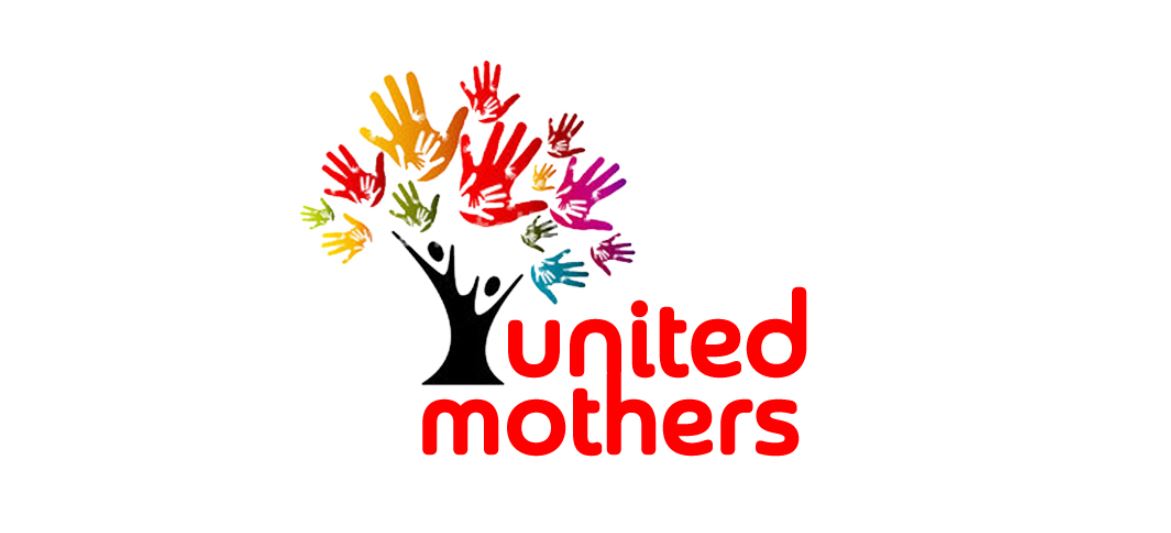 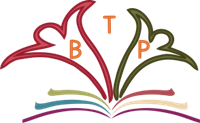 Volunteer with us!Our community is full of wonderful people from all over the world sharing their skills, knowledge and experience.No matter how much time you have to offer, there's an opportunity for you with Beyond the Page.We are looking for special people to join us not only in our sessions which are both face to face and on-line and includes 1:1 speaking buddy roles. Other opportunities include volunteering at family and community events, providing admin support, IT expertise, a flair for social media or outreach work. Experience isn’t necessary and we would like to hear from you.Your DetailsFirst Name:			 			Surname:                                                                                        Telephone number:                                                                                        Email address:                                                                                                                                                                                                   When would be a good time/day to talk to you about volunteering?:                                                                                        How often would you like to volunteer?Weekly	 	Occasionally: 		Once in a while: When would you be able to volunteer? (please note most of our meetings happen on weekday mornings)Monday: 		Tuesday:		Wednesday:		Thursday:Friday:			Saturday: 		Sunday: Please tell us how you’d like to help? (e.g. detail on what you’re interested in doing, specific skills you’d like to share)Equality and DiversityDo you consider yourself to be disabled?Yes		 No  		Prefer not to say Do you have a hearing impairment?Yes 	 	No 		Prefer not to sayPlease provide any information that can help us to better meet your needs:Terms and conditionsThese terms and conditions set out what you agree to do if you do eventually become a volunteer with Beyond The Page. They also lay out how we’ll handle your data, as well as your own rights to your data.
In order for Beyond The Page to be able to manage your volunteer experience, deliver our provision effectively and involve you it is necessary for us to process your personal data. Beyond The Page uses “Legitimate Interests” as the legal basis to process your personal information. We make sure to consider and balance any potential impact on you (both positive and negative), and your rights under data protection law. Our legitimate business interests do not automatically override your interests; we will not use your personal data for activities where our interests are overridden by the impact it would have on you. You have the right to object to the processing of your personal data at any time.

The information you have provided must be correct to the best of your knowledge. You must update your personal details if your circumstances change so that the information we hold remains correct.We'd like to keep in touch with you about all the great work and how you can get involved. This includes activities, events and opportunities you can have as part of Beyond The Page, our fundraising, campaigns and research. Please ask to see our privacy notice. I would like to receive communications by:Email 	 	Telephone 		Please only contact me regarding my volunteering enquiry